Autobahnvignette und Digitale Streckenmaut (PC od. Laptop)https://www.asfinag.atASFINAGKonto erstellen:Registrieren ->	Kontoart: -> Konsument:in	Ihre Anmeldedaten:		Ihre E-Mail-Adresse* ___________________		Ihr Passwort*_____________Das Passwort muss aus mindestens 8 Zeichen bestehen und zwei der folgenden Kriterien erfüllen: Kleinbuchstaben, Großbuchstaben, Nummern, Sonderzeichen. Erlaubte Sonderzeichen: !"#$%&'()*+,-./:;\<=>?@[ ]^_`{ | }~			Passwort wiederholen* ______________		Konto anlegenEinloggen -> E-Mailadr. und PasswortGehen Sie in den ASFINAG Mautshop oder öffnen die kostenlose ASFINAG App.Wählen Sie zwischen Pkw und Motorrad und bestimmen Sie die Gültigkeitsdauer: 10-Tages-, 2-Monats- oder Jahres-Vignette.Tragen Sie das Kfz-Kennzeichen, den Zulassungsstaat und Ihre E-Mail-Adresse ein und wählen Sie den Start der Gültigkeit. An diese E-Mail-Adresse schicken wir Ihre Zahlungsbestätigung.Zahlen Sie ganz einfach mit Kreditkarte, Amazon Pay, EPS/Giropay, PayPal, PaySEPA (Lastschrift) oder SEPAexpress (Sofortüberweisung)Maut & Vignette -> Vignette -> Digitale Vignette -> ASFINAG Mautshop	-> Digitale Vignette		Bitte Fahrzeugtyp wählen: Auto		Gewünschte Vignette wählen: Jahres-Vignette   EUR 96.40   Kaufen		Ꚛ Ich bin Konsument:in -> Bestätigen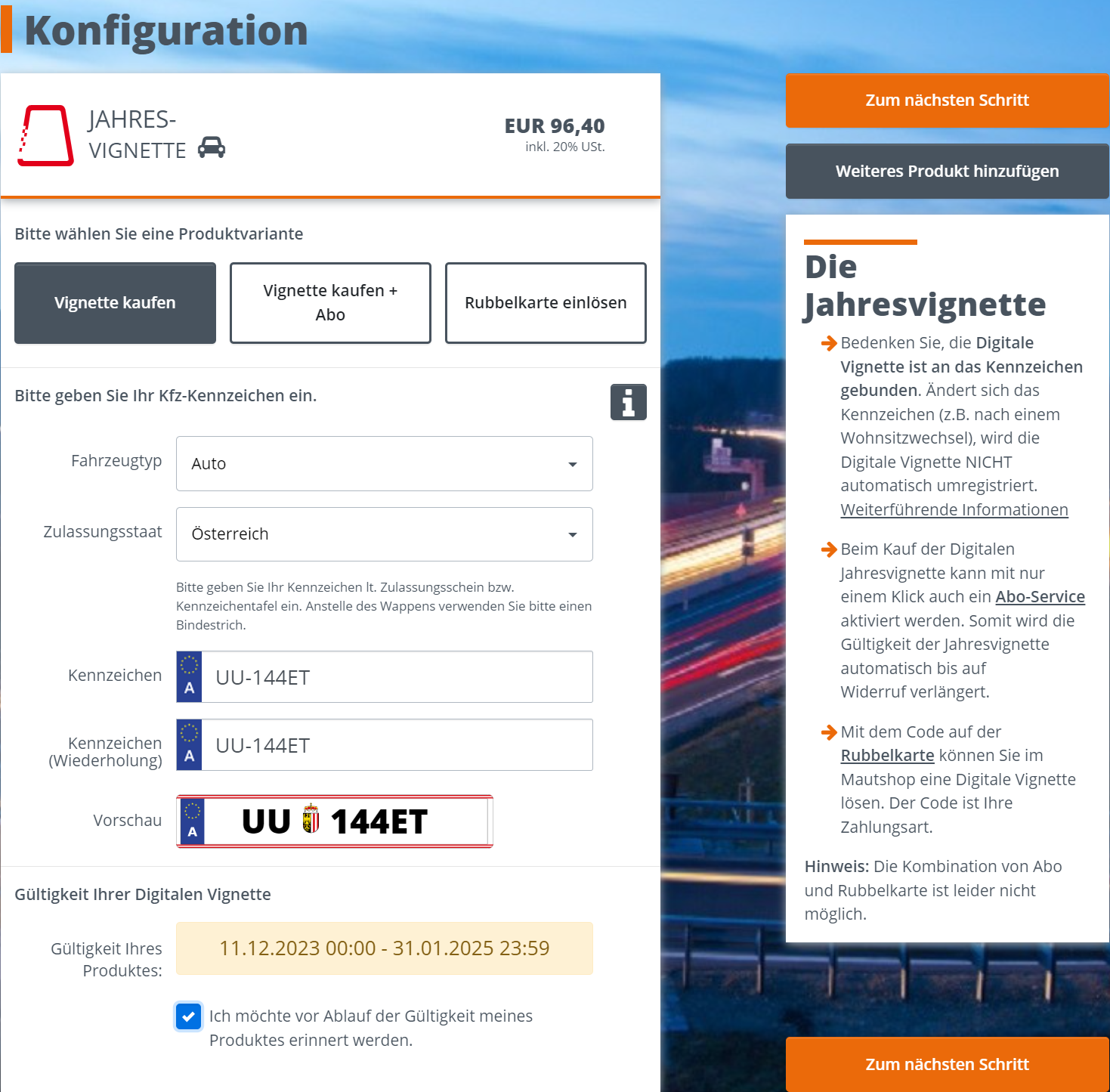 Zum nächsten Schritt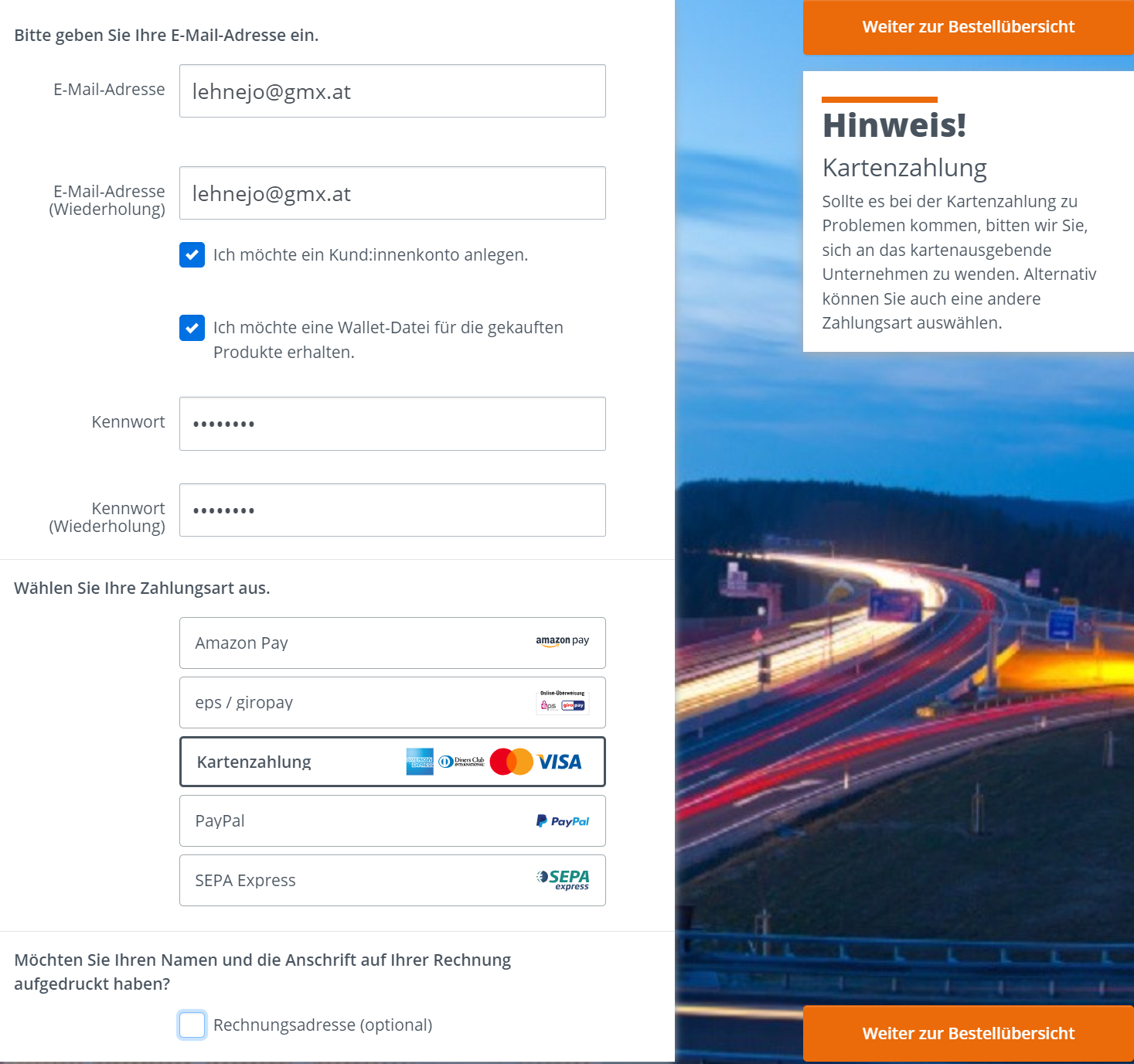 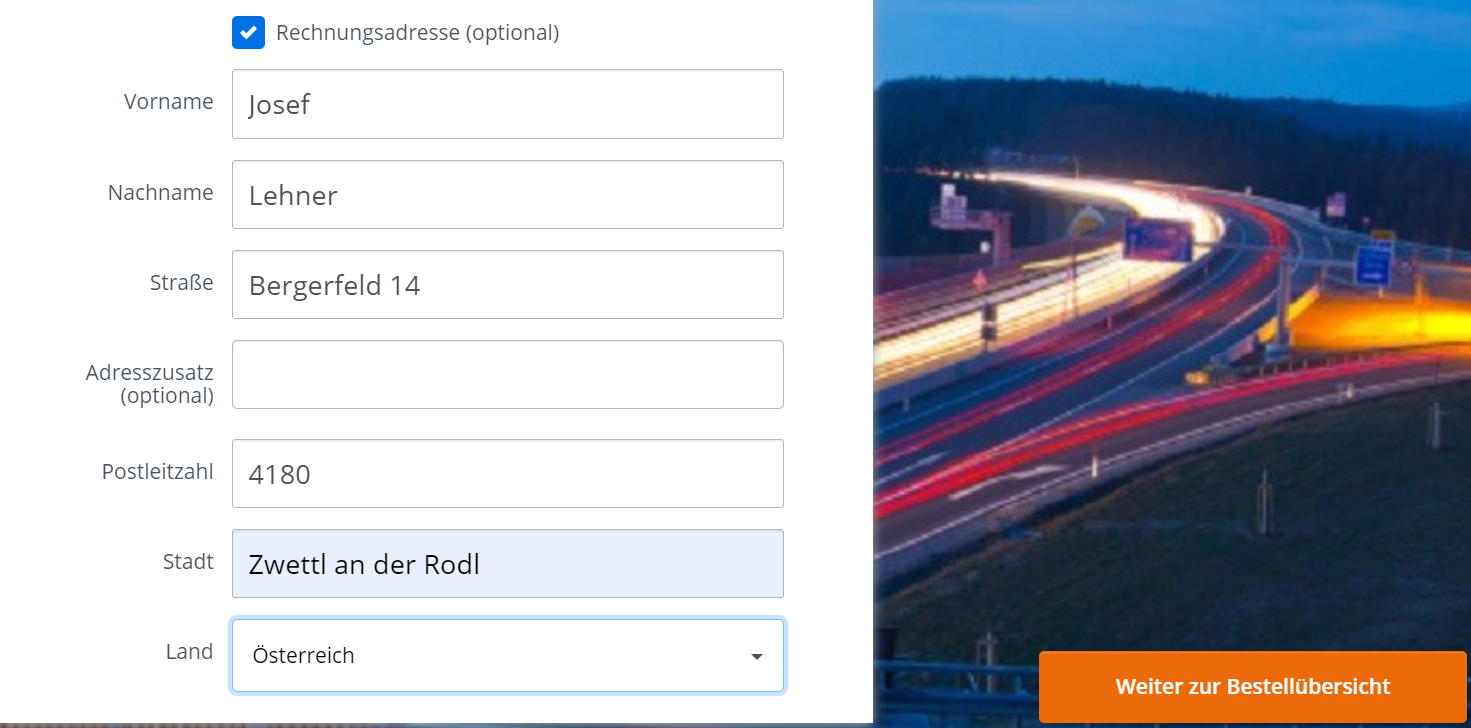 Ohne Rechnungsadresse: 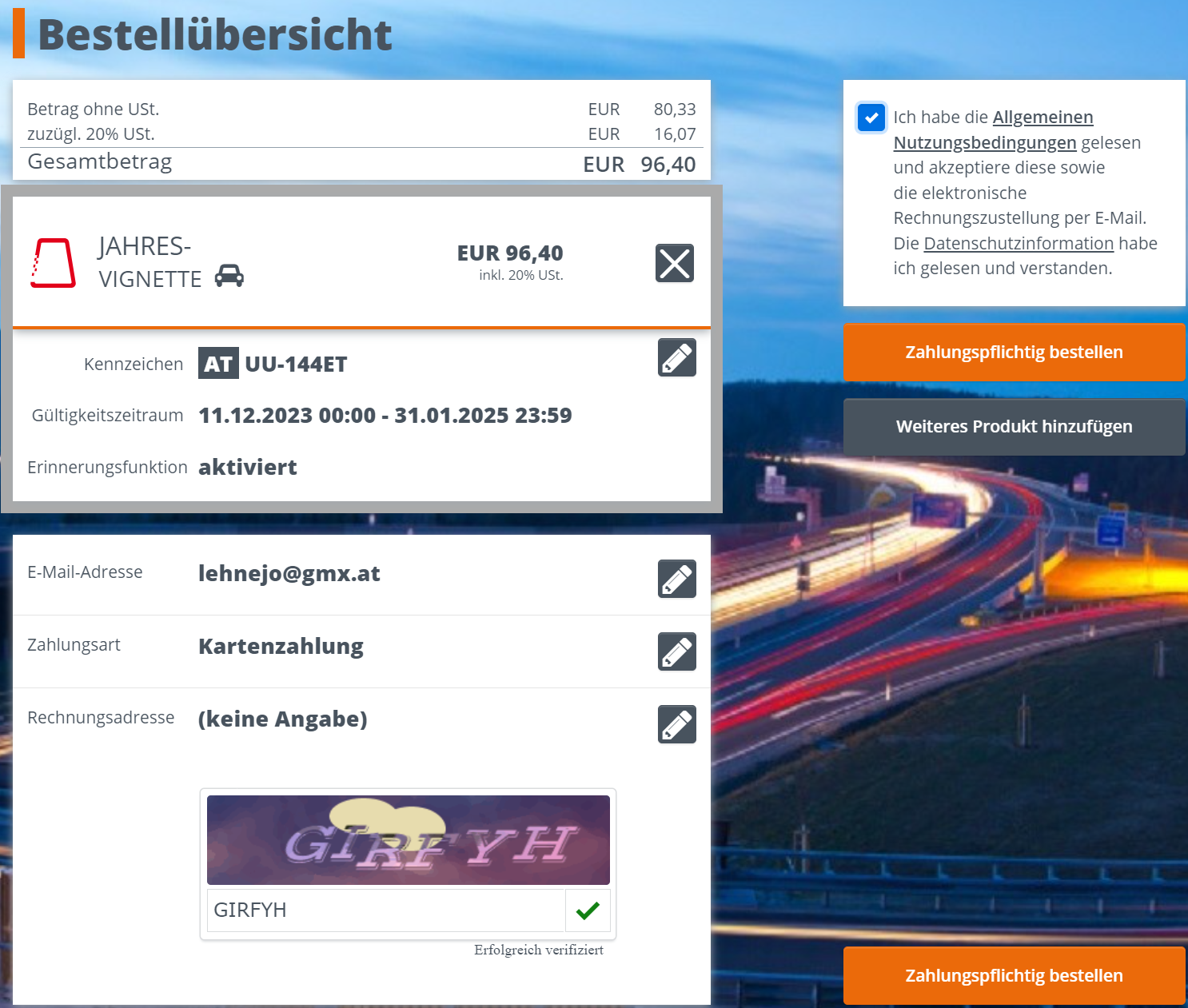 Zahlungspflichtig bestellenMit Rechnungsadresse: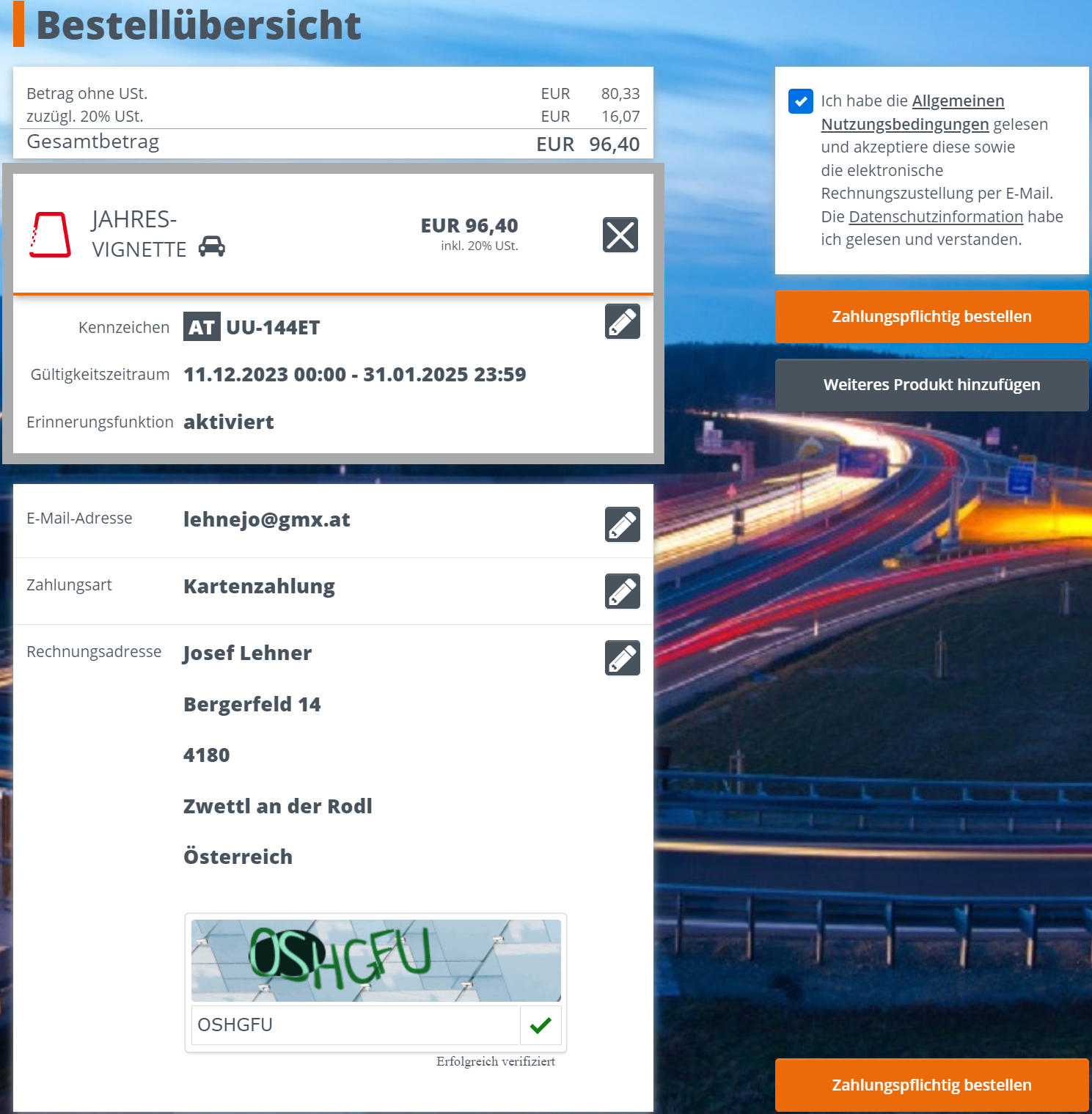 Zahlungspflichtig bestellenAutobahnvignette und Digitale Streckenmaut (Handy-App)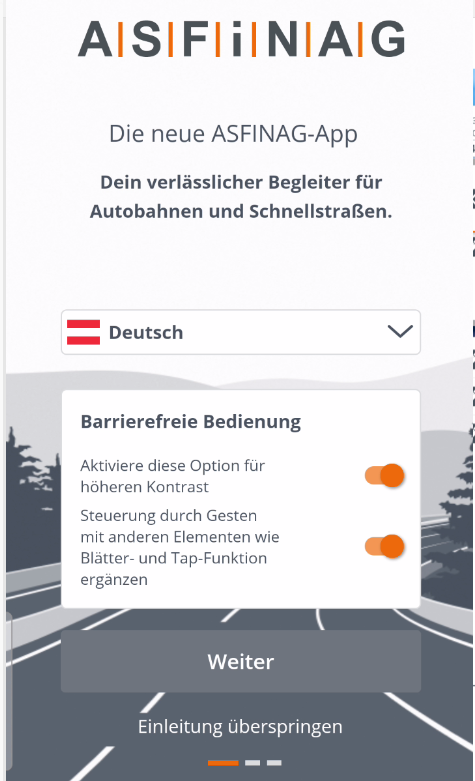 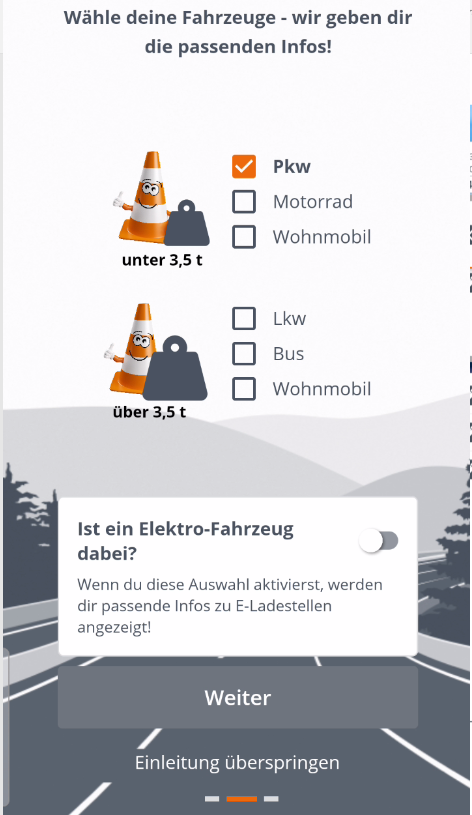 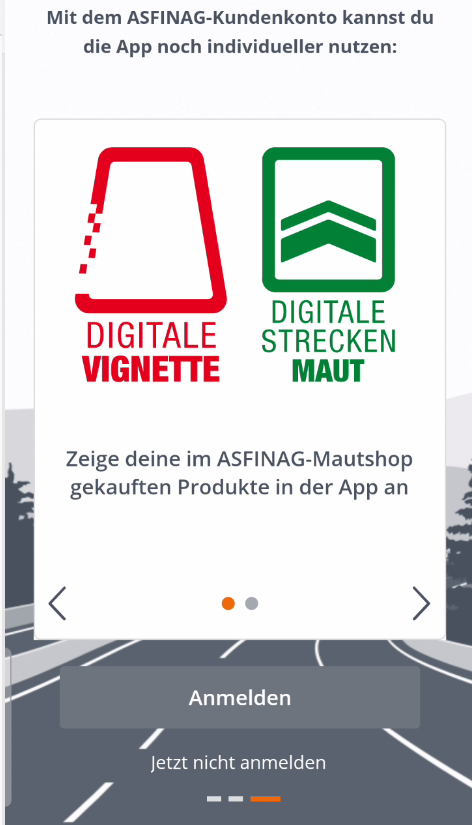 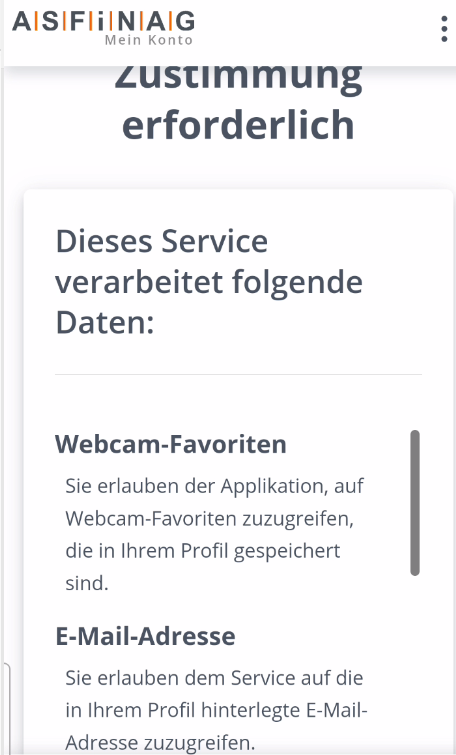 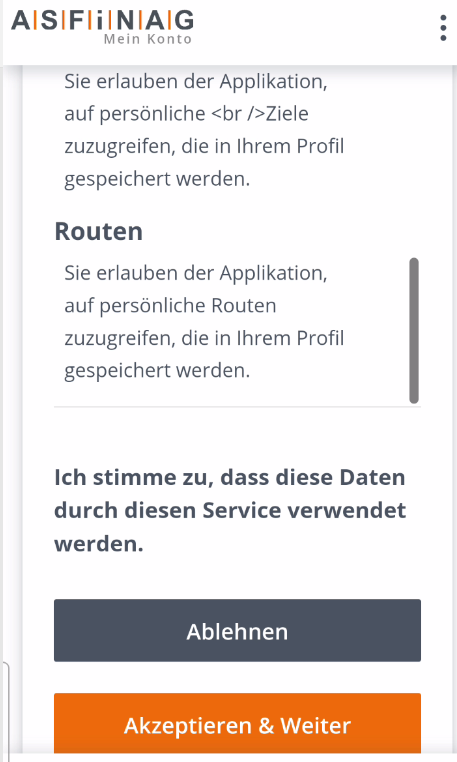 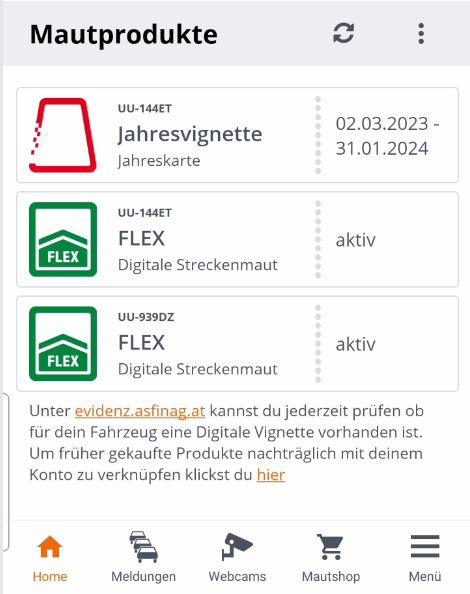 